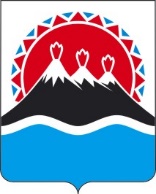 РЕГИОНАЛЬНАЯ СЛУЖБАПО ТАРИФАМ И ЦЕНАМ КАМЧАТСКОГО КРАЯПРОЕКТ ПОСТАНОВЛЕНИЯВ соответствии с Федеральным законом от 26.03.2003 № 35-ФЗ 
«Об электроэнергетике», постановлением Правительства Российской Федерации от 29.12.2011 № 1178 «О ценообразовании в области регулируемых цен (тарифов) в электроэнергетике», постановлением Правительства Камчатского края от 07.04.2023 № 204-П «Об утверждении Положения о Региональной службе по тарифам и ценам Камчатского края», постановлением Правительства Камчатского края от 11.05.2023 №265-П «Об утверждении Положения о Министерстве жилищно-коммунального хозяйства и энергетики Камчатского края»,  протоколом Правления Региональной службы по тарифам и ценам Камчатского края от ХХ.01.2024 № ХХПОСТАНОВЛЯЮ:Признать утратившими силу в части 2024-2027 годов следующие постановления Региональной службы по тарифам и ценам Камчатского края:от 31.10.2022 № 189 «Об утверждении инвестиционной программы филиала «Камчатский» АО «Оборонэнерго» на 2023-2027 годы»;от 01.11.2022 № 195 «Об утверждении инвестиционной программы ООО «Электрические сети Ивашки» на 2023-2027 годы».2. Настоящее постановление вступает в силу со дня его официального опубликования. [Дата регистрации] № [Номер документа]г. Петропавловск-КамчатскийО внесении изменений в отдельные постановления Региональной службы по тарифам и ценам Камчатского краяРуководитель[горизонтальный штамп подписи 1]М.В. Лопатникова